DIVISION OF EDUCATIONUniversity :   exists to educate students in an academically challenging and distinctively Christian environment for professional success, lifelong learning and service to God and humankind.Course Number and Title: EDUC5301 Advanced Principles and Practices Professor:	Phone: 	(806) 291-1057 – office; (806) 336-5015Email:   	lindah@wbu.eduCourse Description:  Development of skills related to the teaching learning process.  Field experience required.Resources: Textbook: EDUC 5301- Woolfolk / Educational Psychology, Enhanced (Loose-leaf)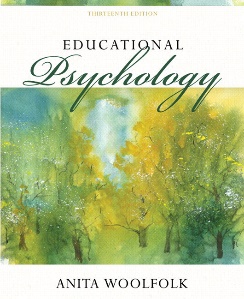 ISBN 9780134013527Prerequisite Courses: NoneNote:  Any student who, because of a disabling condition, may require some special arrangement in order to meet course requirements should contact the instructor as soon as possible to make necessary accommodations.  Student Learner Outcomes: By the end of the course the student shouldRecognize the differences that students bring to the classroom including learning style, motivation, culture, and behavior.Define the phases and stages of student development.Investigate  cultural and family differences.Examine  self-concept, motivation, and the effects of learning on peer relationships.Delineate character development and civic responsibility. Course Requirements: Weekly Discussion Board - each week the student will participate in a discussion board with their classmates concerning the topic for the weekWeekly Assignment/Activity/Quiz - each week the student will complete an activity/assignment/quiz to interact with the content of the chapter for the weekCourse Outline and Grading Structure:   Participation Policy:  Students are expected to submit class assignments with punctuality and to participate actively on the discussion board. Students are encouraged to communicate promptly with the professor in case of an unavoidable delay in order to keep pace with the requirements of the course. You are training to be a professional.  If you wouldn’t use the excuse for your boss/principal, don’t use it as excuse for this class.  You will never be any better teacher than you are a student.Academic HonestyWayland “expects students to be honest in all of their academic work. By enrolling, students agree to adhere to the high standards of academic honesty and integrity and understand that failure to comply with this pledge may result in academic and disciplinary action.”Source: http://www.spjc.cc.fl.us/webcentral/admit/honesty.htm#plag Plagiarism“Plagiarism — The attempt to represent the work of another, as it may relate to written or oral works, computer-based work, mode of creative expression (i.e. music, media or the visual arts), as the product of one's own thought, whether the other's work is published or unpublished, or simply the work of a fellow student.When a student submits oral or written work for credit that includes the words, ideas, or data of others, the source of that information must be acknowledged through complete, accurate, and specific references, and, if verbatim statements are included, through use of quotation marks as well. By placing one’s name on work submitted for credit, the student certifies the originality of all work not otherwise identified by appropriate acknowledgements. A student will avoid being charged with plagiarism if there is an acknowledgement of indebtedness. Examples include:Quoting another person's actual words. Using another person's idea, opinion, or theory, even if it is completely paraphrased in one's own words. Drawing upon facts, statistics, or other illustrative materials — unless the information is common knowledge. Submitting a paper purchased from a term paper service as one's own work. Failing to accurately document information or wording obtained on the World Wide Web. Submitting anyone else's paper as one's own work. Violating federal copyright laws, including unauthorized duplication and/or distribution of copyrighted material. Offering, giving, receiving or soliciting of any materials, items or services of value to gain academic advantages for yourself or another.”Source: http://www.spjc.cc.fl.us/webcentral/admit/honesty.htm#plag  University Grading System:* A grade of CR indicates that credit in semester hours was granted but no grade or grade points were recorded.**A grade of incomplete is changed if the deficiency is made up by the end of the next regular semester; otherwise, it becomes F.  This grade is given only if circumstances beyond the student’s control prevented completion of work during the semester enrolled and attendance requirements have been met.Computation of final grade: Previously explained in Course Outline section.Module/WeekTopicDue DateOneChapter 1: Learning, Teaching, and Educational Psychology-20 points Aug 29TwoChapter 2: Cognitive Development-20 points Chapter 3:The Self, Social and Moral Development-20 pointsSept 5ThreeChapter 4: Learner Differences and Learning Needs-20 pointsSept 12FourChapter 5: Language Development, Language Diversity, and Immigrant EducationChapter 6:Culture and Diversity -20 pointsSept 19FiveChapter 7: Behavioral Views of LearningChapter 8: Cognitive Views of Learning20 pointsSept 26SixMidterm examination Chap 1-8– 50 points Oct 2-5SevenChapter 9:Complex Cognitive ProcessesChapter 10:The Learning Sciences and Constructivism – 20 pointsOct 10Eight Chapter 11:Social Cognitive Views of Learning and MotivationChapter 12:      Motivation in Learning, and Teaching  – 20 pointsOct 17NineChapter 13:Creating Learning EnvironmentsChapter 14: Teaching Every Student  - 20 points Oct 24TenChapter 15: Classroom Assessment, Grading, and Standardized Testing-20 pointsOct 31ElevenFinal examination 100 points Nov 2-3A90-100CrFor Credit*B80-89NCRNo CreditC70-79IIncomplete**D60-69WWithdrawalFbelow 60XNo grade givenIPIn Progress